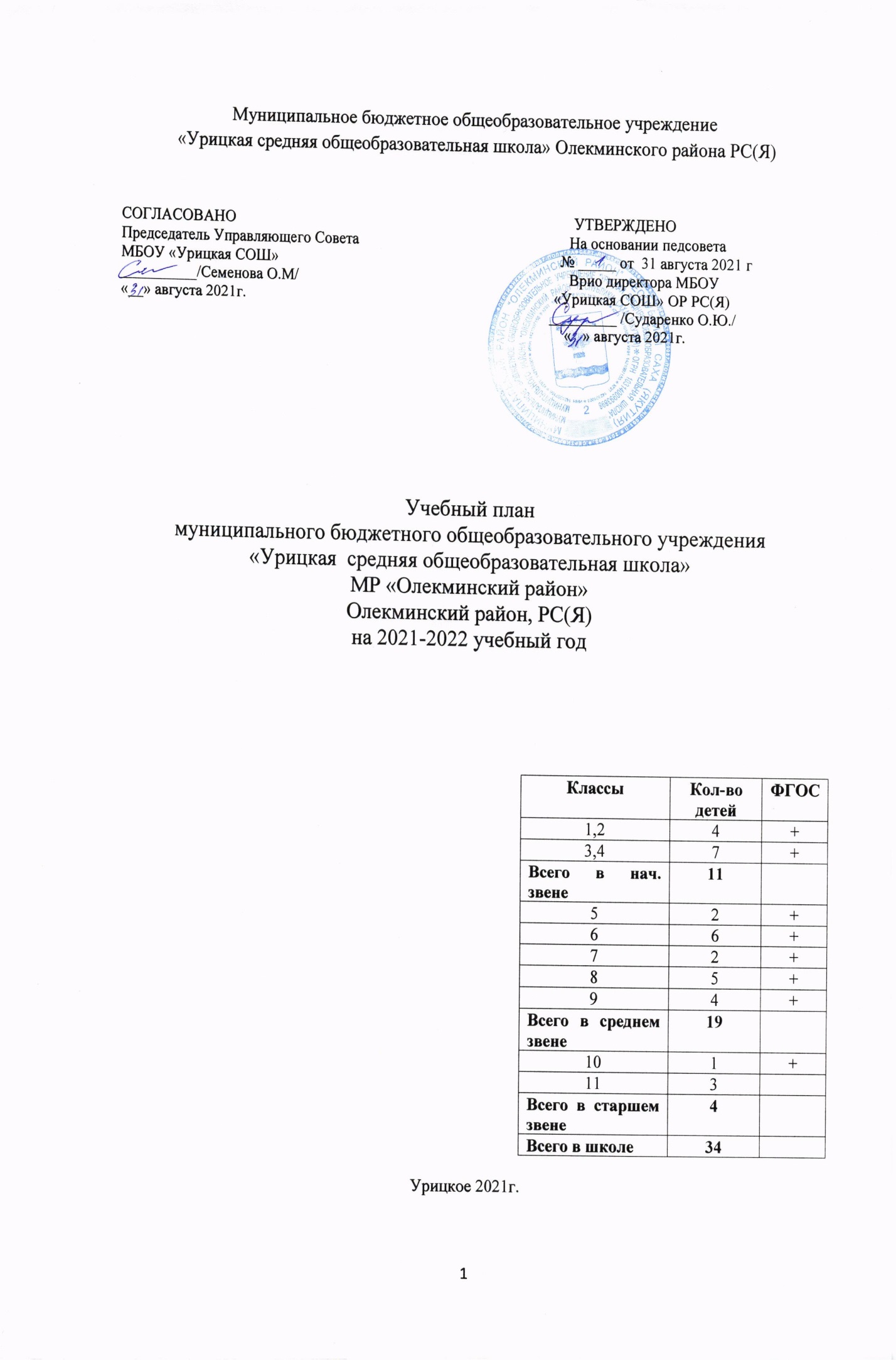 Муниципальное бюджетное общеобразовательное учреждение «Урицкая средняя общеобразовательная школа» Олекминского района РС(Я)СОГЛАСОВАНО                                                                                          УТВЕРЖДЕНОПредседатель Управляющего Совета                                                        На основании педсоветаМБОУ «Урицкая СОШ»                                                                           № _____ от  31 августа 2021 г__________/Семенова О.М/                                                                        Врио директора МБОУ«__» августа 2021г.                                                                                  «Урицкая СОШ» ОР РС(Я)                                                                                                                  _________ /Сударенко О.Ю./                                                                                                                      «   » августа 2021г.Учебный планмуниципального бюджетного общеобразовательного учреждения «Урицкая  средняя общеобразовательная школа» МР «Олекминский район» Олекминский район, РС(Я)на 2021-2022 учебный год Урицкое 2021г.Пояснительная записка к учебному плану муниципального бюджетного общеобразовательного учреждения «Урицкая средняя общеобразовательная школа »  2021-2022 учебный  год.Нормативно-правовая базаУчебный план МБОУ «Урицкая  СОШ» разработан на основе следующих нормативных документов:Федеральный закон  от 29.12.2012 №273-ФЗ «Об образовании в Российской Федерации»;Приказ МО и Н РФ № 373 от 06.10.2009г. «Об утверждении и введении в действие федерального государственного образовательного стандарта начального общего образования» с изменениями и дополнениями;Приказ МО и Н РФ № 1897 от 17.12.2010г. «Об утверждении федерального государственного образовательного стандарта основного общего образования» с изменениями и дополнениями;Приказ МО и Н РФ № 413 от 17.05.2012г. «Об утверждении федерального государственного образовательного стандарта среднего общего образования» с изменениями и дополнениями;Примерная основная образовательная программа начального общего образования, одобренная Федеральным учебно-методическим объединением по общему образованию (Протокол заседания от 08.04.2015г. №1/15);Примерная основная образовательная программа основного общего образования, одобренная Федеральным учебно-методическим объединением по общему образованию (Протокол заседания от 08.04.2015г. №1/15);Примерная основная образовательная программа среднего общего образования, одобренная Федеральным учебно-методическим объединением по общему образованию (Протокол  от 28 июня 2016 г. № 2/16-з);СанПиН1.2.3685-21 «Гигиенические нормативы и требования к обеспечению безопасностии (или) безвредности для человека факторов среды обитания», утвержденныепостановлениемГлавногогосударственногосанитарноговрачаРоссии от 28.01.2021;СП2.4.3648-20«Санитарно-эпидемиологические требования к организациям воспитания и обучения, отдыха и оздоровления детей и молодежи», утвержденныепостановлениемглавногогосударственногосанитарноговрачаРоссииот28.09.2020 № 28;Методические рекомендации Министерства образования и науки РФ от 20.06.2017г. № ТС-194/08 по введению учебного предмета «Астрономия»;Методические рекомендации по введению Уроков культуры здоровья по профилактике употребления психоактивных веществ в образовательных организациях Республики Саха (Якутия) от 25.08.2015г.;Письмо Министерства образования и науки Республики Саха (Якутия) «О внедрении учебных программ по национальным видам спорта» от 30.06.2017г. №01-29/4015;Устав МБОУ «Урицкая СОШ».В	соответствии с Уставом МБОУ «Урицкая СОШ» учебный план обеспечивает следующий режим работы школы:Начало учебного года – 1 сентября 2021 года (вторник).Продолжительность учебного года:- первый уровень образования:  1 класс – 33 недели;  2-4 классы – 34 недели- второй уровень образования:  5-8 классы – 35 недель;  9 класс – 34 недели (не включая летний экзаменационный период в 9 классе)- третий уровень образования:  10 класс – 35 недель;  11 класс – 34 недели (не включая летний экзаменационный период в 11 классе и проведение учебных сборов по основам военной службы в 10 классе).Продолжительность учебных периодовв 1-4, 5-9 классах учебный год делится на четверти,в 10-11 классах – на полугодия.Продолжительность учебной недели:С 1 по 11 класс – пятидневная рабочая неделя.Продолжительность уроков:1 класс: сентябрь – декабрь 35 мин.; январь – май 40 мин.2-11 классы: 40 мин.Количество часов, отведенных на освоение обучающимися учебного плана, состоящего из обязательной части и части, формируемой участниками образовательного процесса, в совокупности не превышает величину  недельной образовательной нагрузки, установленную СанПиН 1.2.3685-21:Каникулы:Осенние каникулы:  с 24.10.2021г. по 31.10.2021г. (8 дней)Зимние каникулы: с 27.12.2021г. по 09.01.2022г. (14 дней)Весенние каникулы: с 27.03.2022г. по 03.04.2022г. (8 дней)Дополнительные каникулы для первоклассников: с 21.02.2022г. по 27.02.2022г. (7 дней)Летние каникулы:	- для 1 – 4  классов – с  22 мая 2022г.  по 31 августа 2022г.	- для  5-8, 10 класса – с  1 июня 2022г.  по 31 августа 2022г.	- для  9, 11 класса – в соответствии с расписанием экзаменов государственной итоговой аттестации и учебным планом.Окончание учебного года:Дата окончания учебных занятий:1 - 4 классы – 21 мая 2022 года (суббота)5 - 8 классы, 10 класс – 31 мая 2022 года (вторник)9, 11 класс – 21 мая 2022 года (суббота)Дата окончания учебного года: 31 августа 2022 года (среда)Для развития потенциала одаренных и талантливых детей с участием самих обучающихся и их семей могут разрабатываться индивидуальные учебные планы, в рамках которых формируется индивидуальная траектория развития обучающегося. Реализация индивидуальных учебных планов может быть организована с помощью дистанционных технологий.Начальное общее образование.Начальное общее образованиеУчебный план начального общего образования МБОУ «Урицкая СОШ» является документом, определяющим распределение учебного времени, отводимого на изучение различных учебных предметов обязательной части и части, формируемой участниками образовательного процесса, максимальный объем обязательной нагрузки обучающихся, формы промежуточной аттестации обучающихся.Содержание образования на уровне начального общего образования реализуется
преимущественно за счет введения учебных курсов, обеспечивающих целостное восприятие мира, деятельностного подхода ииндивидуализации обучения покаждому учебному предмету.Планируемые результаты в 1–4-х классах основываются на требованиях к освоению основных образовательных программ, программы формирования универсальных учебных действий, а также потребностях учащихся, родителей и общества.Личностные результаты: мотивация к обучению, осмысленное отношение к учебному процессу, ответственность при выполнении самостоятельных заданий, трудолюбие и прилежание, аккуратность и старательность, проявление инициативы, самостоятельность, умение осознавать свои индивидуальные способности для их дальнейшего развития.Предметные результаты: освоение обучающимисявходеизученияучебногопредметаопытаспецифическойдляданнойпредметнойобластидеятельностипополучениюновогознания, его преобразованию и применению, освоение системы основополагающих элементов научного знания, лежащих в основе современной научной картины мира.Промежуточная аттестация является формой контроля знаний обучающихся 2-4 классов, а также важным средством диагностики состояния образовательного процесса и основных результатов учебной деятельности за четверть и учебный год.Формы промежуточной аттестации:- стартовые контрольные (комплексные) работы на начало учебного года;- стандартизированные письменные работы;- комплексные диагностические и контрольные работы;- тематические проверочные (контрольные) работы;- самоанализ и самооценка;- итоговые комплексные работы на конец года;- индивидуальные накопительные портфолио обучающихся.Учебный план 1-4 классов состоит из двух частей – обязательной части и части, формируемой участниками образовательных отношений. Обязательная часть учебного плана определяет состав учебных предметов обязательных предметных областей и учебное время, отводимое на их изучение по классам (годам) обучения.Обязательная часть учебного плана отражает содержание образования, которое обеспечивает достижение важнейших целей современного начального общего образования:- формирование гражданской идентичности обучающихся, приобщение их к общекультурным, национальным и этнокультурным ценностям;- готовность обучающихся к продолжению образования на последующих уровнях основного общего образования, их приобщение к информационным технологиям;- формирование здорового образа жизни, элементарных правил поведения в экстремальных ситуациях;- личностное развитие обучающегося в соответствии с его индивидуальностью.Задачи:Создание условий для познания ребенком самого себя, как личности, своих потребностей, стремлений и желаний, развития разных возможностей мировосприятия;Организация познания элементов окружающего мира, формирования элементов научной картины мира, что становится базой для дальнейшего обучения;Поддержка инициативности, самостоятельности, навыков сотрудничества обучающихся в разных видах деятельности.Обязательная часть учебного плана включает в себя следующие предметные области.«Русский язык и литературное чтение», «Родной язык и литературное чтение на родном языке»Включает в себя учебные предметы: «Русский язык», который представлен в объеме 4 часов в неделю в 1–4-х классах и «Литературное чтение» – 4 часа в неделю в 1-3-х классах и 3 часа в неделю в 4 классе. На изучение русского языка выделен час в 1-4-х классах за счет часов части, формируемой участниками образовательных отношений.Мониторинг потребностей обучающихся и их родителей (законных представителей)выявил желание изучать русский язык как родной (предметная область «Родной язык и литературное чтение на родном языке»). Планируется изучение русского языка как родного с 01.09.2022 года: согласно дорожной карты осуществляется закупка учебников для введения в образовательный процесс учебного предмета русский язык как родной.2. «Математика и информатика»Включает в себя учебный предмет «Математика», который представлен в объеме 4 часа в неделю в 1–4-х классах. 3. «Иностранный язык»Включает в себя учебный предмет «Английский язык». Учебный предмет представлен в объеме 2 часа в неделю во 2–4-х классах.4. «Обществознание и естествознание (окружающий мир)»Включает в себя учебный предмет «Окружающий мир», который представлен в объеме 2 часа в неделю в 1–4-х классах. 5. «Основы религиозных культур и светской этики»По результатам анкетирования обучающихся  и их родителей (законных представителей) в 2021-2022 учебном году был выбран модуль «Основы светской этики.» (Протокол родительского собрания в 3 классе № 4 от 22.04.2021г.), который представлен в объеме 1 час в неделю в 4-м классе. 6. «Искусство»Включает в себя учебные предметы «Изобразительное искусство» и «Музыка». Учебный предмет «Изобразительное искусство» представлен в объеме 1 час в неделю в 1–4-х классах. Учебный предмет «Музыка» представлен в объеме 1 час в неделю в 1–4-х классах.7. «Технология»Включает в себя учебный предмет «Технология», который представлен в объеме 1 час в неделю в 1–4-х классах. 8. «Физическая культура»Включает в себя учебный предмет «Физическая культура», который представлен в объеме 3 часа в неделю в 1–4-х классах.Обязательная  часть учебного плана 1-4 классов обеспечивается программами начальной школы УМК «Школа России», что дает возможность соответствовать стандартным требованиям по начальному общему образованию, органично решать вопросы преемственности между уровнями образования.Периодичность и формы промежуточной аттестации.Согласно гл.6, ст. 58 Федерального Закона «Об образовании в РФ» виды и формы промежуточной аттестации в школе прописаны в школьном положении о формах, периодичности и порядке текущего контроля успеваемости и промежуточной аттестации обучающихся.Учебный план муниципального общеобразовательного учреждения«Урицкая средняя общеобразовательная школа», Олекминский район, РС(Я)начального общего образования (Вариант № 1)Основное общее образованиеОсновное общее образованиеУчебный план основного общего образования МБОУ «Урицкая СОШ»  является документом, определяющим распределение учебного времени, отводимого на изучение различных учебных предметов обязательной части и части, формируемой участниками образовательного процесса,  максимальный объем обязательной нагрузки обучающихся.Учебный план   основного общего образования направлен на достижение следующей цели: создание условий для развития и воспитания личности школьника и достижения планируемых результатов в соответствии с требованиями ФГОС.В соответствии с целевыми установками развития школы учебный план обеспечивает реализацию следующих задач:обеспечение условий для освоения обучающимися федерального государственного образовательного стандарта основного общего образования, формирования самостоятельной учебной деятельности на основе дифференциации обучения;организация общей образовательной подготовки школьников, необходимой для продолжения образования и выбора ими своего направления профессиональной подготовки с учетом собственных способностей и возможностей; создание условий для самовыражения обучающихся в различных видах познавательной деятельности на учебных и внеурочных занятиях в школе и вне ее;обеспечение преемственности начального общего, основного общего, среднего  общего образования;     обеспечение эффективного сочетания урочных и внеурочных форм организации учебных занятий, взаимодействия всех участников образовательных отношений;организация интеллектуальных и творческих соревнований, научно-технического творчества, проектной и учебно-исследовательской деятельности;сохранение и укрепление физического, психологического и социального здоровья обучающихся, обеспечение их безопасности.Учебный план состоит из двух частей: обязательной части и части, формируемой участниками образовательных отношений.Обязательная часть учебного плана определяет состав учебных предметов обязательных предметных областей для образовательной организации, реализующей образовательную программу основного общего образования, и учебное время, отводимое на их изучение по классам (годам) обучения. По учебному предмету «Технология» осуществляется  деление  на группы  юношей и девушек  в 5-9 классах, по учебному предмету «Физическая культура» из-за малой наполняемости классов деление на юношей и девушек не предусмотрено. На изучение программы по учебному предмету «Физическая культура» при пятидневной рабочей недели выделено 2 ч. Учебный предмет «Физическая культура» включает  учебную программу по национальным видам спорта.В 2021-2022 учебном году второй иностранный язык не изучается по решению родителей (законных представителей) (результаты анкетирования родителей (законных представителей) обучающихся 5-9 классов) и в связи с отсутствием учителя иностранного языка и учебников, включенных в федеральный перечень(Письмо Министерства образования и науки РС (Я) №07/01-36/3072 от 21.05.2019г.).        Часть, формируемая участниками образовательных отношений МБОУ «Урицкая СОШ» определяет время, отводимое на изучение содержания образования, обеспечивающего реализацию интересов и потребностей обучающихся, их родителей(законных представителей).Время, отводимое на данную часть использовано следующим образом:Увеличение часов (1 час ) в 5-9 классов  на преподавание физической культуры, что продиктовано объективной необходимостью повышения роли физической культуры в воспитании современных школьников, укреплении их здоровья, совершенствования физической подготовленности, привития навыков здорового образа жизни, направлено на увеличение двигательной активности и развитие физических качеств обучающихся, внедрение современных систем физического воспитания.1 час выделен для  преподавания предмета обществознания в 5 классе, с целью полной реализации  с целью формирования у обучающихся пониманий основных принципов жизни общества, личностных представлений об основах гражданской идентичности, патриотизма, гражданственности, социальной ответственности.1 час в 7 классе выделен на изучение биологии.1 час в 9 классе выделен на изучение истории.Учебный план основного общего образования с 5-9 класс.Вариант № 1Периодичность и формы промежуточной аттестации обучающихся.Согласно гл.6, ст. 58 Федерального Закона «Об образовании в РФ» виды и формы промежуточной аттестации в школе прописаны в школьном положении о формах, периодичности и порядке текущего контроля успеваемости и промежуточной аттестации обучающихся.Среднее общее образование. Учебный план для 10-11 классов (завершающий уровень общего образования) обеспечивает функциональную грамотность и социальную адаптацию обучающихся, содействует их общественному и гражданскому самоопределению.    Цель: выполнение требований ФГОС СОО.Задачи:- подготовка обучающихся к восприятию и освоению современных реалий жизни, в которой ценностями являются самостоятельное действие и предприимчивость, соединенные с ценностью солидарной ответственности за общественное благосостояние;- развитие проектной и исследовательской деятельности обучающихся как формы организации классно-урочной и внеурочной работы;- содействие развитию творческих способностей обучающихся;- сохранение и укрепление физического и психического здоровья обучающихся;- ориентация школьного образования на достижение выпускниками школьной зрелости.Мониторинг потребностей обучающихся и их родителей выявил желание изучать русский язык как родной.  В 2021-2022 учебном году изучение русского языка как родного (предметная область «Родной язык и родная литература») невозможно в связи с отсутствием учебников, включенных в федеральный перечень (Письмо Министерства образования и науки РС (Я) №07/01-36/3072 от 21.05.2019г.).  Формирование необходимой системы условий для введения в образовательный процесс учебного предмета русский язык как родной (предметная область «Родной язык и родная литература») продолжить согласно разработанной дорожной карты.В соответствии с примерной ООП СОО (одобрена решением федерального учебно-методического объединения по общему образованию (протокол от 28 июня 2016 г. № 2/16-з) школа предоставляет возможность обучения в 10-11 классах по программе универсального профиля. Учебный план универсального профиля составлен  на основе  выбора предметов обучающимися третьего уровня обучения. В МБОУ «Урицкая СОШ» 2 класс-комплекта, в котором обучается 4 ученика. Обязательные учебные предметы:«Русский язык» – 1 час в неделю;«Литература» – 3 часа в неделю;«Иностранный язык (английский)» – 3 часа в неделю;«Математика (алгебра и начала математического анализа)» – 2 часа в неделю;«Математика (геометрия)» – 2 часа в неделю;«Информатика» - 1 час в неделю;«Физика» - 2 часа в неделю;«биология»-1 час в неделю;«Химия» - 1 час в неделю;«История»  – 2 часа в неделю;«Обществознание» – 2 часа в неделю;Экономика/право- 0,5/0,5 часа в неделю;География -2 часа в неделю в 10 классе«Физическая культура» – 3 часа в неделю (деление на группы  юношей и девушек  нет).«ОБЖ» – 1 час в неделю;«Астрономия» – 1 час в неделю в 11 классе;«Индивидуальный проект» – 1 час в неделю.Часть, формируемая участниками образовательных отношений, состоит из дополнительных учебных предметов: «Биология» – 1 час в неделю;«Химия » –1 час в неделю;«технология» –1 час в неделю;«история» –1 час в неделю;	Курсы по выбору – обязательны для обучающихся: «Практикум по математике» – 1час в 10 классе.«Практикум по русскому языку» – по 1 час в 11 классах; «Разговорный практикум (английский язык)» – по1 час в 11 классах;	Индивидуальный проект представляет собой учебный проект или учебное исследование, выполняемое обучающимся в рамках одного или нескольких учебных предметов с целью приобретения навыков в самостоятельном освоении содержания и методов избранных областей знаний и/или видов деятельности, или самостоятельном применении приобретенных знаний и способов действий при решении практических задач, а также развития способности проектирования и осуществления целесообразной и результативной деятельности (познавательной, конструкторской, социальной, художественно-творческой, иной). 	Изучение дополнительных учебных предметов, курсов по выбору обучающихся должно обеспечить    удовлетворение индивидуальных запросов обучающихся;	развитие личности обучающихся, их познавательных интересов, интеллектуальной и ценностно-смысловой сферы;	развитие навыков самообразования и самопроектирования;	углубление, расширение и систематизацию знаний в выбранной области научного знания или вида деятельности;	совершенствование имеющегося и приобретение нового опыта познавательной деятельности, профессионального самоопределения обучающихся.Учебный план 10-11 классПериодичность и формы промежуточной аттестации обучающихся.Согласно гл.6, ст. 58 Федерального Закона «Об образовании в РФ» виды и формы промежуточной аттестации в школе прописаны в школьном положении о формах, периодичности и порядке текущего контроля успеваемости и промежуточной аттестации обучающихся.КлассыКол-во детейФГОС1,24+3,47+Всего в нач. звене1152+66+72+85+94+Всего в среднем звене19101+113Всего в старшем звене4Всего в школе341 четверть8 учебных недельС 01.09.2021г. по 23.10.2021г.для 1-9 классов2 четверть8 учебных недельС 01.11.2021г. по 26.12.2021г.для 1-9 классов3 четверть10 учебных недельС 10.01.2022г. по 26.03.2022г.для 1-9 классов4 четверть8 учебных недель С 28.03.2022г. по 21.05.2022г.для 1-4 и 9 кл. 4 четверть9 учебных недельС 28.03.2022г. по 31.05.2022г.для 5-8 кл.1 полугодие16 учебных недельС 01.09.2021г. по 26.12.2021г.для 10-11 классов2 полугодие18 учебных недельС 10.01.2022г. по 21.05.2022г.для 11 класса2 полугодие19 учебных недельС 10.01.2022г. по 31.05.2022г.для 10 классаНедельная нагрузкаНедельная нагрузкаНедельная нагрузкаНедельная нагрузкаНедельная нагрузкаНедельная нагрузкаНедельная нагрузкаНедельная нагрузкаНедельная нагрузкаНедельная нагрузкаНедельная нагрузкаНедельная нагрузкаНедельная нагрузка1-4 классы1-4 классы1-4 классы1-4 классы5-9 классы5-9 классы5-9 классы5-9 классы5-9 классы10-11 класс10-11 классНедельная нагрузка1234567891011Учебная деятельность2123232328293132333333Внеурочная деятельность, внеаудиторная деятельность7788101010101066КласспредметФорма промежуточной аттестацииПериодичность промежуточной аттестации1Русский языкКонтрольный диктантТекущая по четвертям, годовая 1 раз в год.2Русский языкКонтрольный диктантТекущая по четвертям, годовая 1 раз в год.3Русский языкКонтрольный диктантТекущая по четвертям, годовая 1 раз в год.4Русский языкКонтрольный диктантТекущая по четвертям, годовая 1 раз в год.1математикаКонтрольный работаТекущая по четвертям, годовая 1 раз в год.2математикаКонтрольный работаТекущая по четвертям, годовая 1 раз в год.3математикаКонтрольный работаТекущая по четвертям, годовая 1 раз в год.4математикаКонтрольный работаТекущая по четвертям, годовая 1 раз в год.4Английский языкКонтрольный работаТекущая по четвертям3Окружающий миртестированиеГодовое 1 раз4Окружающий миртестированиеГодовое 1 разПредметные областиУчебные предметы                                 классыКол-во часов в неделюКол-во часов в неделюКол-во часов в неделюКол-во часов в неделюКол-во часов в неделюПредметные областиУчебные предметы                                 классы1-21-23-43-4Предметные областиУчебные предметы                                 классы1234всегоРусский язык и литературное чтениеРусский язык 444416Русский язык и литературное чтениеЛитературное чтение444315Иностранный языкАнглийский  язык-2226Математика и информатикаМатематика444416Обществознание и естествознание (окружающий мир)Окружающий мир22228Основы религиозных культур и светской этики.Основы  светской этики. 11ИскусствоМузыка11114ИскусствоИзобразительное
искусство11114ТехнологияТехнология11114Физическая культураФизическая 
культура333312итогоитого2022222286Часть, формируемая участниками образовательных отношенийЧасть, формируемая участниками образовательных отношенийЧасть, формируемая участниками образовательных отношенийЧасть, формируемая участниками образовательных отношенийЧасть, формируемая участниками образовательных отношенийЧасть, формируемая участниками образовательных отношенийЧасть, формируемая участниками образовательных отношенийРусский язык и литературное чтениеРусский язык   11114Максимально допустимая недельная нагрузка2123232390Учебные областиУчебные предметы классыКоличество часов в неделюКоличество часов в неделюКоличество часов в неделюКоличество часов в неделюКоличество часов в неделюУчебные областиУчебные предметы классы56789Учебные областиОбязательная частьОбязательная частьОбязательная частьОбязательная частьОбязательная частьОбязательная частьРусский язык и литератураРусский язык56433Русский язык и литератураЛитература33223Иностранные языкиАнглийский язык33333Математика и информатикаМатематика55Математика и информатикаАлгебра333Математика и информатикаГеометрия222Математика и информатикаИнформатика111Общественно-научные предметыИстория РоссииВсеобщая история22222Общественно-научные предметыОбществознание1111Общественно-научные предметыГеография11222Естественнонаучные предметыФизика223Естественнонаучные предметыХимия22Естественнонаучные предметыБиология11122ИскусствоМузыка1111ИскусствоИзобразительное искусство111ТехнологияТехнология22221Физическая культура и Основы безопасности жизнедеятельности.Физическая культура22222Физическая культура и Основы безопасности жизнедеятельности.Основы безопасности жизнедеятельности11итого26/228/229/231/231/1Часть, формируемая участниками образовательных отношенийЧасть, формируемая участниками образовательных отношенийЧасть, формируемая участниками образовательных отношенийЧасть, формируемая участниками образовательных отношенийЧасть, формируемая участниками образовательных отношенийЧасть, формируемая участниками образовательных отношенийОбществознание1Физическая культура11111история1Биология-1итого21212Объем аудиторной нагрузки2829313233КласспредметФорма  и периодичностьПромежуточной (текущей) аттестацииПериодичность промежуточной (годовой) аттестации5,9,7Русский языкКонтрольная диктант по четвертямГодовая контрольная работа  в форме ВПР.8Русский языкКонтрольная работа по четвертям.Административная контрольная работа в форме ОГЭ в конце года.9Русский языкКонтрольная работа по четвертям5,6,7,8,9литератураконтрольный работа по четвертям5,6,7,9Английский языкКомплексная контрольный работа по четвертям8Английский языкКомплексная контрольный работа по четвертямАдминистративная контрольная работа в конце года5,6математикаКонтрольный работа по четвертямВПР в конце учебного года7,8алгебраКонтрольный работа по четвертямВПР в конце учебного годаалгебраКонтрольный работа по четвертям7-9геометрияКонтрольный работа по четвертям5,6История России. Всеобщая историяКонтрольный работа по четвертямВПР в конце года7,8,9История России. Всеобщая историяКонтрольный работа по четвертям5,6,7,8,9обществознаниеКонтрольный работа по полугодиям5,9географияКонтрольный работа по полугодиям6,7,8географияКонтрольный работа по полугодиямВПР в конце года5,9биологияКонтрольный работа по полугодиям6,7,8биологияКонтрольный работа по полугодиямВПР в конце года7,8физикаКонтрольная работа по четвертямВПР в конце года.9физикаКонтрольная работа по четвертямГодовая контрольная работа.8химияКонтрольная работа по четвертямВПР в конце года.9химияКонтрольная работа по четвертямГодовая контрольная работа.5,6,7музыкаКонтрольный работа по полугодиям5,6,7Изобразительное искусствоКонтрольный творческая работа по полугодиям5,6,7,8,9Физическая культураСпортивный тест по четвертям8,9ОБЖКонтрольный работа по полугодиямУчебные областиУчебные предметы классыУчебные предметы классыКоличество часов в неделюКоличество часов в неделюКоличество часов в неделюКоличество часов в неделюКоличество часов в неделюКоличество часов в неделюКоличество часов в неделюКоличество часов в неделюУчебные областиУчебные предметы классыУчебные предметы классы10 класс10 класс10 класс11 класс11 класс11 класс11 класс11 классУчебные областиОбязательная частьОбязательная частьОбязательная частьОбязательная частьОбязательная частьОбязательная частьОбязательная частьОбязательная частьОбязательная частьОбязательная частьРусский язык и литератураРусский языкРусский языкРусский язык1ББ111БРусский язык и литератураЛитератураЛитератураЛитература3ББ333БИностранные языкиАнглийский языкАнглийский языкАнглийский язык3ББ333БМатематика и информатикаМатематика: алгебра и начала математического анализа.алгебра и начала математического анализа.          2ББ222БМатематика и информатикаМатематика: геометриягеометрия2ББ222БМатематика и информатикаИнформатикаИнформатикаИнформатика1ББ111БОбщественные наукиИсторияИсторияИстория2ББ222БОбщественные наукиЭкономикаЭкономикаЭкономика0,5ББ0,50,50,5БОбщественные наукиПравоПравоПраво0,5ББ0,50,50,5БОбщественные наукиОбществознаниеОбществознаниеОбществознание2ББ222БОбщественные наукиГеографияГеографияГеография2БББЕстественные наукиФизикаФизикаФизика2ББ222БЕстественные наукиАстрономияАстрономияАстрономияББ111БЕстественные наукиХимияХимияХимия1ББ111БЕстественные наукиБиологияБиологияБиология1ББ111БФизическая культура, экология и основы безопасности жизнедеятельностиФизическая культураФизическая культураФизическая культура3Б3333БФизическая культура, экология и основы безопасности жизнедеятельностиОсновы безопасности жизнедеятельностиОсновы безопасности жизнедеятельностиОсновы безопасности жизнедеятельности1Б1111БИндивидуальный  проект Индивидуальный  проект Индивидуальный  проект 1ЭК1111ЭКитогоитогоитого28/2628/2628/2628/2628/2628/2628/26Часть, формируемая участниками образовательных отношенийЧасть, формируемая участниками образовательных отношенийЧасть, формируемая участниками образовательных отношенийЧасть, формируемая участниками образовательных отношенийЧасть, формируемая участниками образовательных отношенийЧасть, формируемая участниками образовательных отношенийЧасть, формируемая участниками образовательных отношенийЧасть, формируемая участниками образовательных отношенийЧасть, формируемая участниками образовательных отношенийЧасть, формируемая участниками образовательных отношенийЧасть, формируемая участниками образовательных отношенийДополнительные учебные предметыХимияХимия11БББ1ББДополнительные учебные предметыБиологияБиология11БББ1ББДополнительные учебные предметыТехнология  Технология  11ЭКЭКЭК1ЭКЭКДополнительные учебные предметыисторияистория11БББ1ББКурсы по выборуПрактикум по математикеПрактикум по математике11ФКФКФК1ФКФККурсы по выборуПрактикум по русскому языкуПрактикум по русскому языку1ФКФКитогоитого3333333333333333Объем аудиторной нагрузкиОбъем аудиторной нагрузки3333333333333333КласспредметФорма  и периодичностьПромежуточной (текущей) аттестацииПериодичность промежуточной (годовой) аттестации10Русский языкКонтрольная диктант в формате ЕГЭ по полугодиямАдминистративная годовая контрольная работа  в форме ЕГЭ.11Русский языкКонтрольная диктант в формате ЕГЭ по полугодиям10Родной язык (якутский)Контрольная работа по полугодиям10литератураСочинение по полугодиям11литератураСочинение по полугодиям10Английский языкКомплексная контрольный работа по полугодиям11Английский языкКомплексная контрольный работа по полугодиям10Математика: алгебра и начала математического анализа, геометрияконтрольный работа по полугодиямАдминистративная контрольная работа в формате ЕГЭ в конце учебного года11Математика: алгебра и начала математического анализа, геометрияконтрольный работа по полугодиям10-11информатикаКонтрольный работа по полугодиям10-11История Контрольный работа по полугодиям10-11обществознаниеКонтрольный работа по полугодиям10географияЗачет по полугодиям10-11биологияЗачет по полугодиям10-11физикаКонтрольная работа по  полугодиям11АстрономияКонтрольная работа по полугодиям10-11химияКонтрольная работа по полугодиям10-11Физическая культураЗачет10-11ОБЖЗачет10-11Технология элективный курсЗащита проекта10-11Индивидуальный проектЗащита проекта